129090, г. Москва, 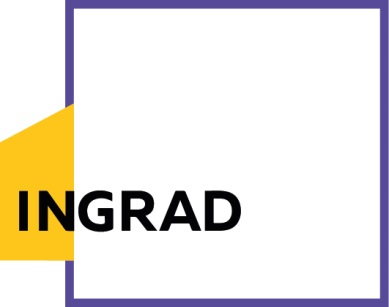  Олимпийский проспект, д .14+7 495 544 11 11info@ingrad.comwww.ingrad.com  Пресс-релизГК «Инград» реализует многоуровневую систему безопасностив московском ЖК комфорт-класса «Михайлова, 31» Москва, 14 июля 2017 года. Группа компаний «Инград» реализует многоуровневую систему безопасности в ЖК комфорт-класса «Михайлова, 31», расположенном в пешей доступности от станции метро «Рязанский проспект». Современная система видеонаблюдения и контроля доступа на территорию жилого комплекса гарантирует новоселам спокойствие и комфорт проживания. Въезд в жилой комплекс будет оборудован контрольно-пропускным пунктом и системой наблюдения с учетом контроля «слепых» зон. Камеры будут установлены по периметру ограждения жилого комплекса, а также в местах общего пользования на всей территории внутреннего двора. Обеспечивать безопасность жильцов и их гостей также будут профессиональные сотрудники охранной организации. По оценкам экспертов рынка, безопасность в доме и во дворе является одним из важнейших факторов при покупке недвижимости в столице. В рамках формата «двор без машин» на минус первом этаже ЖК «Михайлова, 31» предусмотрен подземный паркинг на 333 машиноместа и 60 кладовых помещений.  Дворовая территория проекта будет благоустроена для комфортного отдыха новоселов, предполагая больше пространства под озеленение и рекреации.В июле приобрести квартиру в московском ЖК «Михайлова, 31» можно на специальных летних условиях по сниженной цене квадратного метра от 112 тыс. рублей. Для комфортной покупки в проекте работает ипотека от крупнейших банков, а также рассрочка, в том числе беспроцентная. Справка о ЖК «Михайлова, 31»: Жилой комплекс комфорт-класса «Михайлова, 31» возводится на юго-востоке Москвы в пешей доступности от станций метро «Рязанский проспект» и «Окская» (строится). Благоприятную экологию района обеспечивает находящийся поблизости «Кусковский лесопарк».ЖК «Михайлова, 31» включает 8 монолитных секций переменной этажности (12-19 этажей) на 685 квартир. Площадь жилых помещений варьируется от 28 до 97 кв. м. Для удобства жильцов на минус первом этаже оборудован подземный паркинг, рассчитанный на 333 машино-места, и 60 кладовых помещений. На первых этажах предусмотрены коммерческие помещения под магазины, аптеки и предприятия сферы услуг, а также встроенный детский сад на 124 места со своей огороженной территорией внутри комплекса.ЖК «Михайлова, 31» представляет собой полузамкнутый квартал с концепцией «двор без машин», выходящий на первую линию улицы Михайлова с хорошими видовыми характеристиками уже со средних этажей комплекса. Вентилируемые фасады с орнаментальными элементами декора органично смотрятся в сложившейся городской застройке.  Отличительной особенностью является применение декоративных решеток для кондиционеров, выполненных в форме французских балконов, которые также могут использоваться для небольших цветников.Благоустроенная территория с детскими и спортивными площадками, прогулочными аллеями, хорошая транспортная доступность комплекса, богатый выбор планировочных решений и близость к лесопарку «Кусково» делает ЖК «Михайлова, 31» одним из самых востребованных проектов на столичном рынке недвижимости. Сдача объекта в эксплуатацию планируется в IV квартале 2019 года.Справка о ГК «Инград»: 	Группа компаний «Инград» – крупная инвестиционно-девелоперская компания, которая ведет свою деятельность на рынке недвижимости Московского региона с 2012 года. «Инград» ставит перед собой глобальные цели – в кратчайшие сроки войти в топ-10 крупнейших девелоперов России.ГК «Инград» специализируется на строительстве жилых комплексов комфорт и бизнес-класса в Москве и ближнем Подмосковье, уделяя особое внимание соблюдению сроков и качеству строительства, формированию комплексной комфортной среды для жителей, созданию доступной и разнообразной образовательной, спортивной, бытовой инфраструктуры. На сегодняшний день портфель текущих и перспективных проектов ГК «Инград» составляет 3,8 млн кв. м недвижимости в наиболее удачных локациях Московского региона.Группа компаний ведет активное строительство двух масштабных проектов комплексного освоения территории в Московской области: «Новое Медведково» и «Новое Пушкино». В 2016 компания заявила о себе на рынке недвижимости столицы: началась реализация жилых комплексов «Петра Алексеева, 12А», «Вавилова, 69». В начале 2017 года ГК «Инград» приступила к строительству ЖК «Михайлова, 31». В течение года планируется вывод на рынок столицы еще 7 жилых комплексов.Весной 2017 года компания заявила о грядущем объединении девелоперских компаний «Инград» и «ОПИН» под единым брендом «Инград». После завершения объединения до конца 2017 года на различных этапах разработки и реализации в группе будут находиться 15 жилых проектов.Залог успеха компании заключается не только в ее надежности, финансовой устойчивости и безукоризненной репутации на рынке, но и в тщательной проработке концепции девелоперских проектов, включая локацию, транспортную доступность и экологическое окружение. Это позволяет всем жилым комплексам от ГК «Инград» быть конкурентными на рынке и востребованными у покупателей.